                           Конкурс методических разработок к 8 марта «Весны дыханье»        Утренник в подготовительной группе «Волшебный цветок»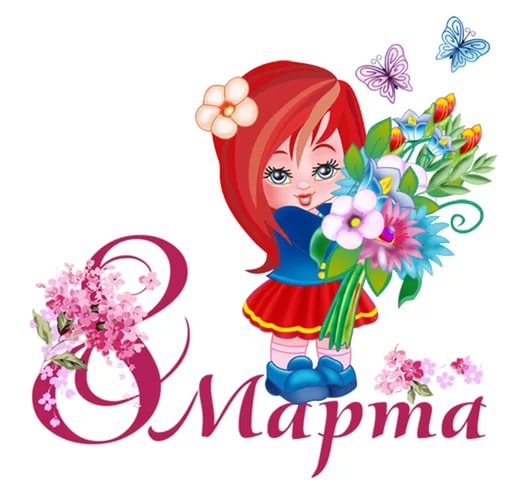  Музыкальный руководитель ГБОУ СОШ им.В.С Юдина с.Новый Буян ОДО №2   Селиванова Анна АндреевнаСценарий утренника, посвященного 8 марта для детей подготовительной группы «Волшебный цветок»Цель мероприятия: 1.Формировать представление у детей о Международном женском дне.2.Создание атмосферы праздника.3.Воспитание эстетического вкуса.1-я ведущая: Птички прилетают,весело поют снег повсюду тает,ручейки бегут солнце ярче светит, птицам не до сна, стал теплее вечерДети все: Значит к нам пришла весна!1-й реб. : Солнышко сияет, птички в небесах,
Ласковое солнце в маминых глазах.
Маму я поздравлю с праздником весны,
Подарю улыбку, яркие цветы!
2-я ведущая: Дорогие гости, мамы и бабушки!Поздравляем вас с наступлением весны, и с первым весенним праздником – 8 марта!2-й реб. : 8 марта – день чудесныйВеселый праздник бабушек и мам.Свои цветы, стихи и песни,Свои улыбки дарим вам!В это время выставляется горшочек с волшебным цветком.3-й реб. : На свете много есть чудес,Но обойди весь свет.Такого чуда как у нас,На целом свете нет.4-й реб. : Его растила детвораНе месяц и не два,Ему шептали мы всегдаЛишь добрые слова.5-й реб. : Цветочек наш все рос и рос,А мы и не заметилиКак распустились вдруг на немЛепесточки разноцветные.1-я ведущая: Красный лепесточек отрываю,Что найду на нем, я пока не знаю.Лепесточек говорит, чтотанец цветочный к нам в гости летит"Танец с цветочками» (Вальс из к/ф"Мой ласковый и нежный зверь» композитор Е.Дога) 2-я ведущая: Оранжевый лепесточек отрываю,Что найду на нем, я пока не знаю.Бабушки на празднике ждут поздравление.Выходите внуки читать стихотворение.7-й реб. : Ветхая избушка
Вся в снегу стоит.
Бабушка-старушка
Из окна глядит.
Внукам-шалунишкам
По колено снег.
Весел ребятишкам
Быстрых санок бег…
Бегают, смеются,
Лепят снежный дом,
Звонко раздаются
Голоса кругом…
В снежном доме будет
Резвая игра…
Пальчики застудят, -
По домам пора!
Завтра выпьют чаю,
Глянут из окна -
Ан уж дом растаял,
На дворе — весна!
Александр БлокИнсценировка "Бабушки- старушки"(Вячеслав Добрынин «Бабушки-старушки»)1-я ведущая: Желтый листочек отрываю,Что найду на нем, а пока не знаю.Танцевальная группа «Каприз»Подарит номер нам на «бис»!Танцевальная группа «Сюрприз» «Вальс» («Мама первое слово» Автор текста (слов):Энтин Ю. Композитор (музыка):Буржоа Жерар )2-я ведущая: Зеленый лепесточек отрываю,Что найду на нем, я пока не знаю.Мамочке мы песню посвящаемГруппу «Сюрприз» встречаемПесня «Зореньки краше»  (Слова: А. Афлятунова
Музыка: В. Канищев )1-я ведущая: Голубой лепесточек отрываю,Что найду на нем, я пока не знаю.Все дети любят мамочку свою.И об это вам расскажут и споют."Танец с сердечками"( «Я целую твои руки моя родная» Автор и исполнитель песни Анастасия Чешегорова и группа Индиго)2-я ведущая: Синий лепесточек отрываю,Что найду на нем, я пока не знаю.Ребята,отгадайте загадку:Каждое его творенье - 
Просто сказка, объеденье, 
Мысли, творчества полет. 
Тот, кто пробовал, пойметОтветы детей.Мы сегодня рано встали
И пока мамуля спит
Кашу ей сварить решили
Чтоб немного удивить
дальше моё:
Поварёшки и кастрюли 
Быстро в руки мы берём
А чтоб было веселее 
Мы станцуем и споём."Танец поварят"(« Варись,кашка» музыка: дельфин/Константин Костин)1-я ведущая: Фиолетовый лепесточек отрываю,Что найду на нем, я пока не знаю.Всех гостей мы с праздником поздравляем!И эту сценку в честь праздника вам дарим!Сценка "ТРИ МАМЫ"2-я ведущая: Закончились у цветика все лепесточки.Подходит к завершению наш концерт.Мы вам желаем всем хорошего настроенияИ чуточку везения, и море вдохновения!Танцевальная группа «Сюрприз» дарит мамам подаркам под инсценировку песни Валерия Сюткина «Королева красоты»Приложение: Оформление стены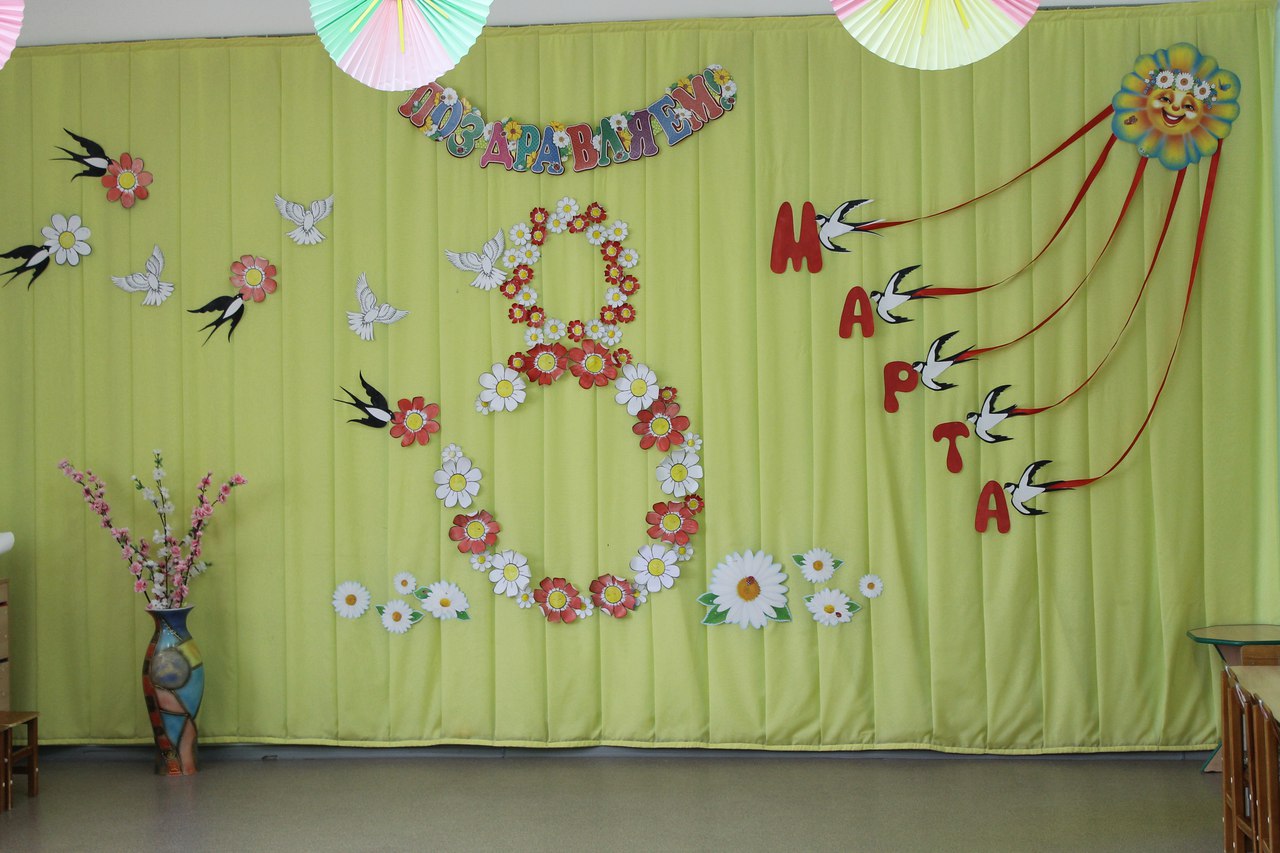 «Танец цветов»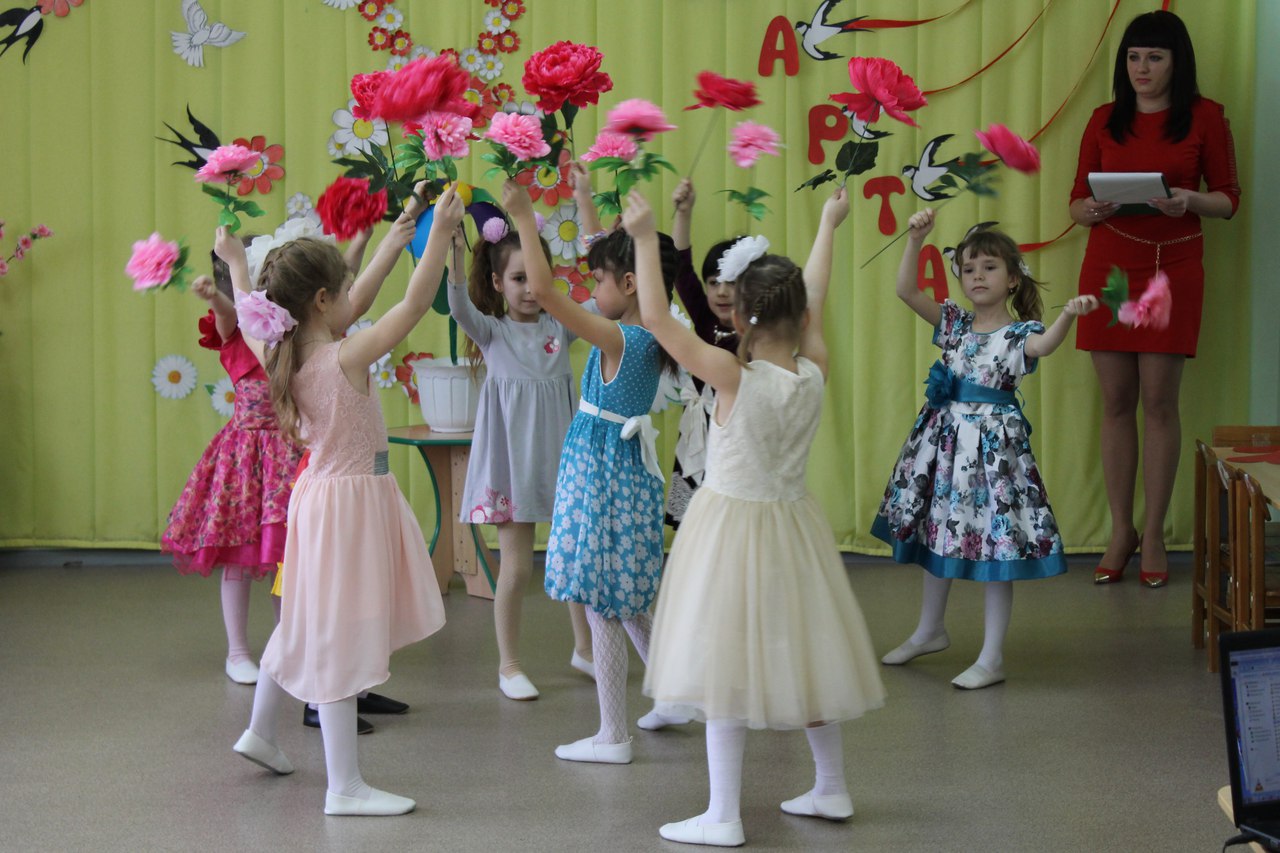 Выход детей.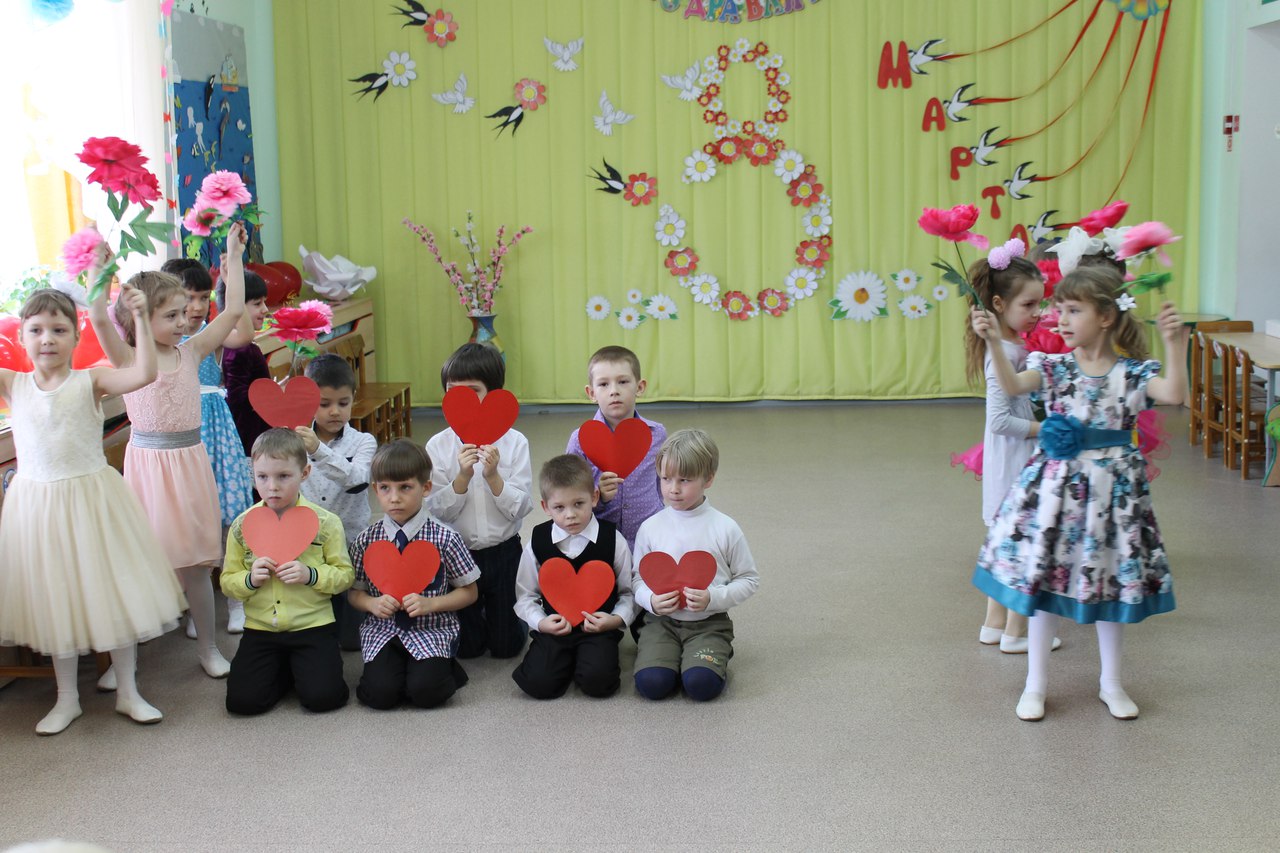 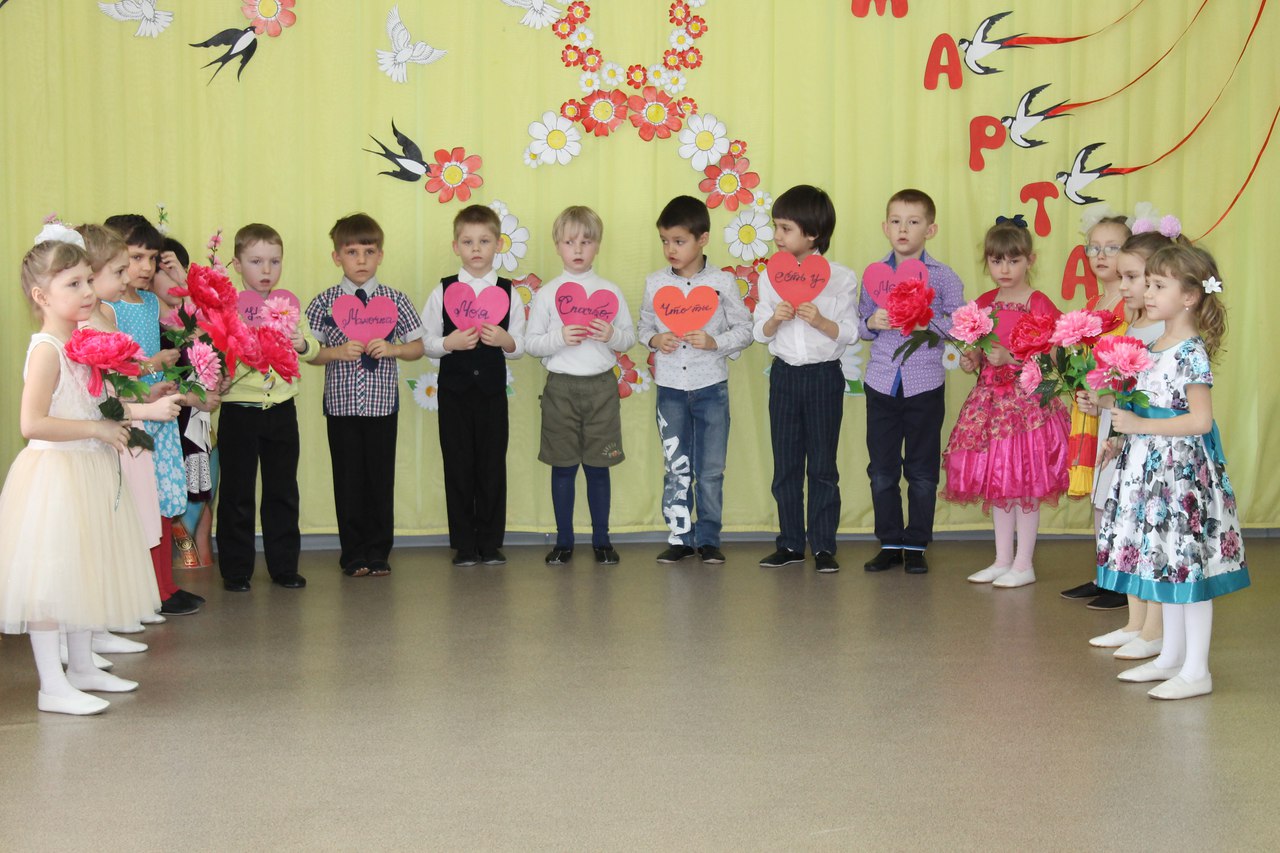 Танец «Поварята»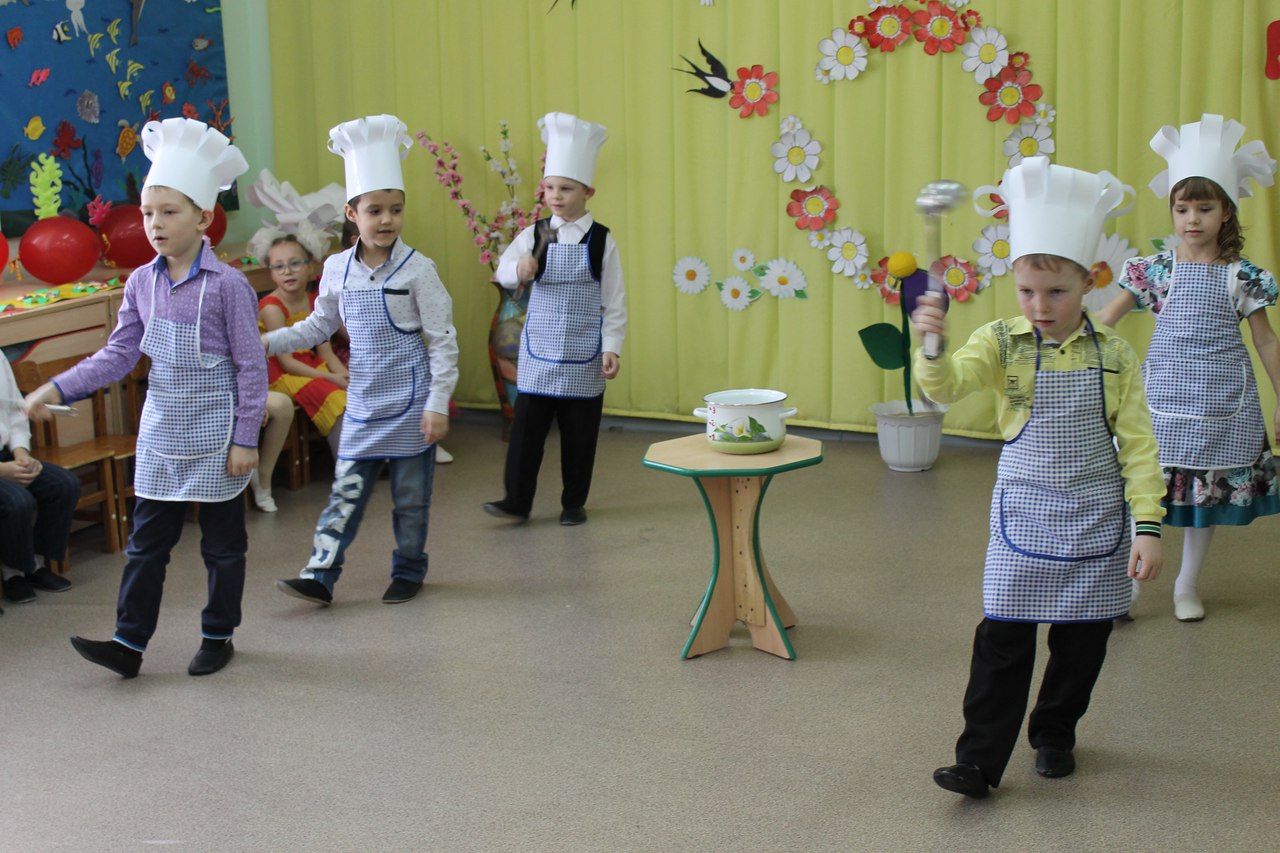 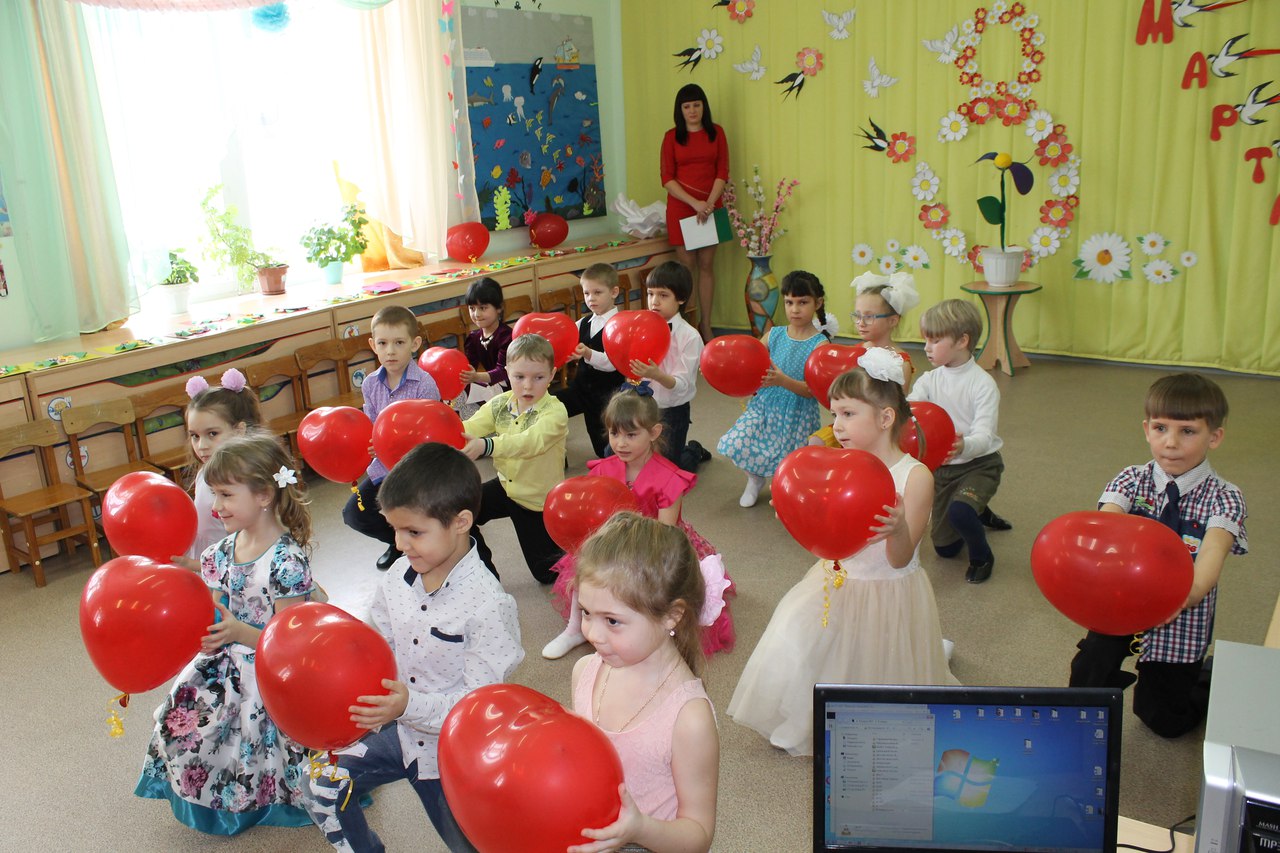 Танец «сердечки»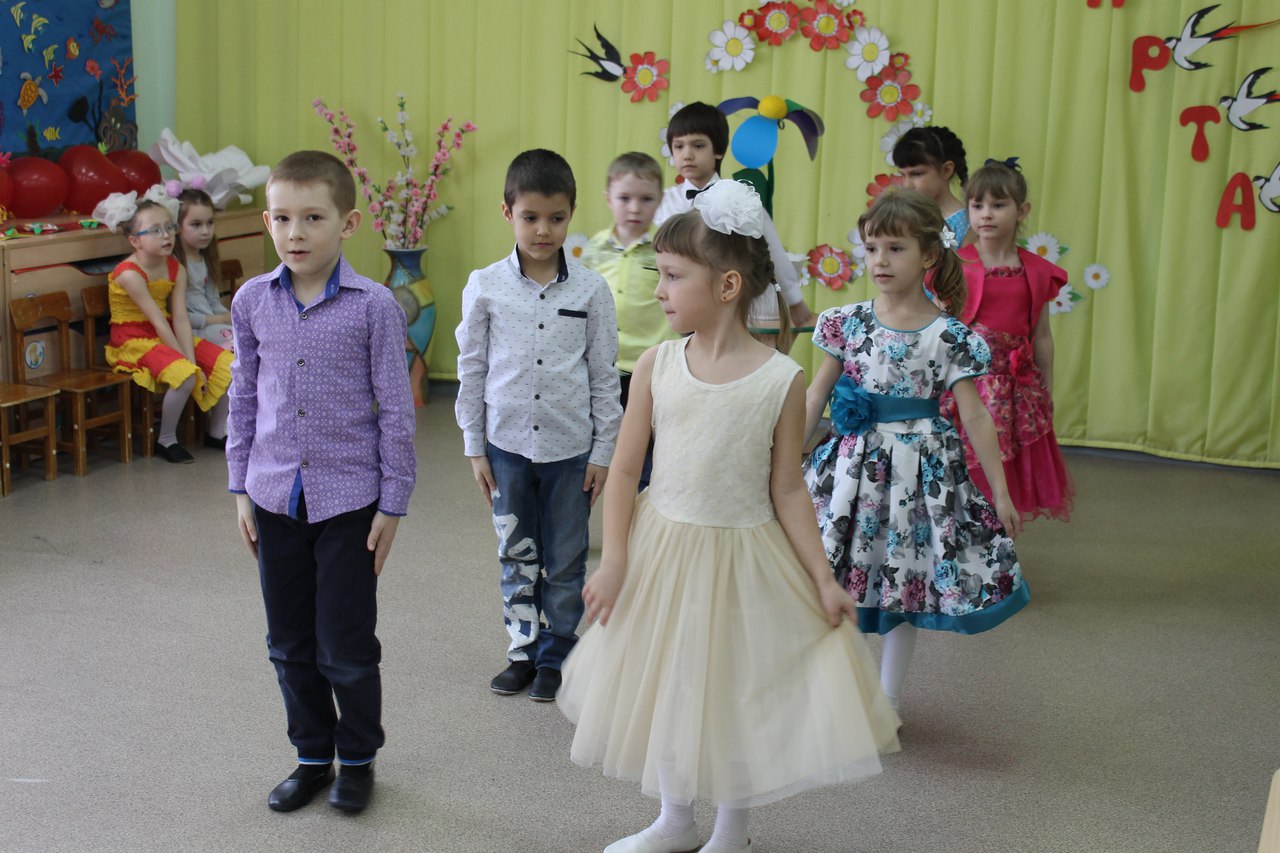 «Вальс»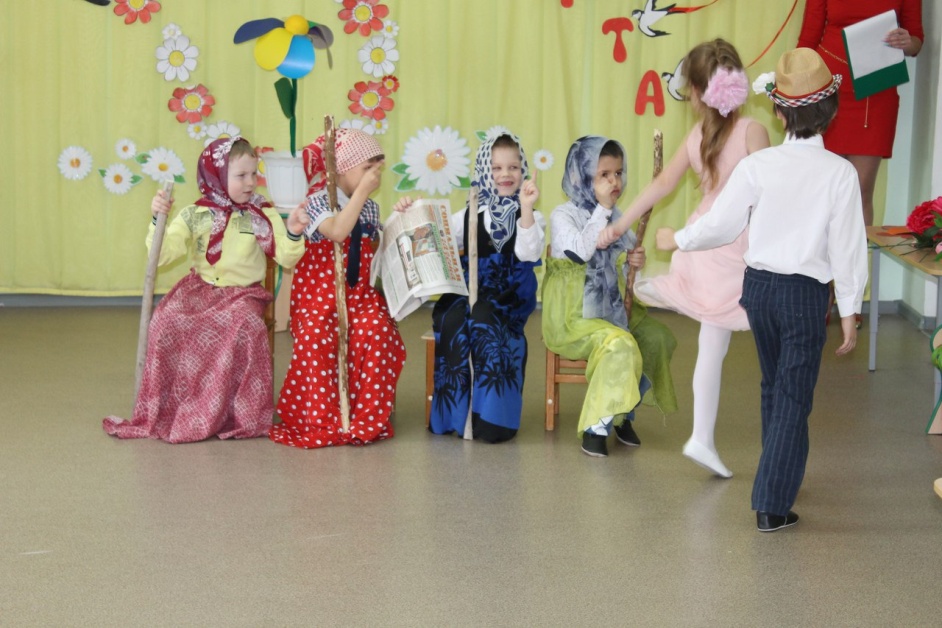 Инсценировка «Бабушки – старушки»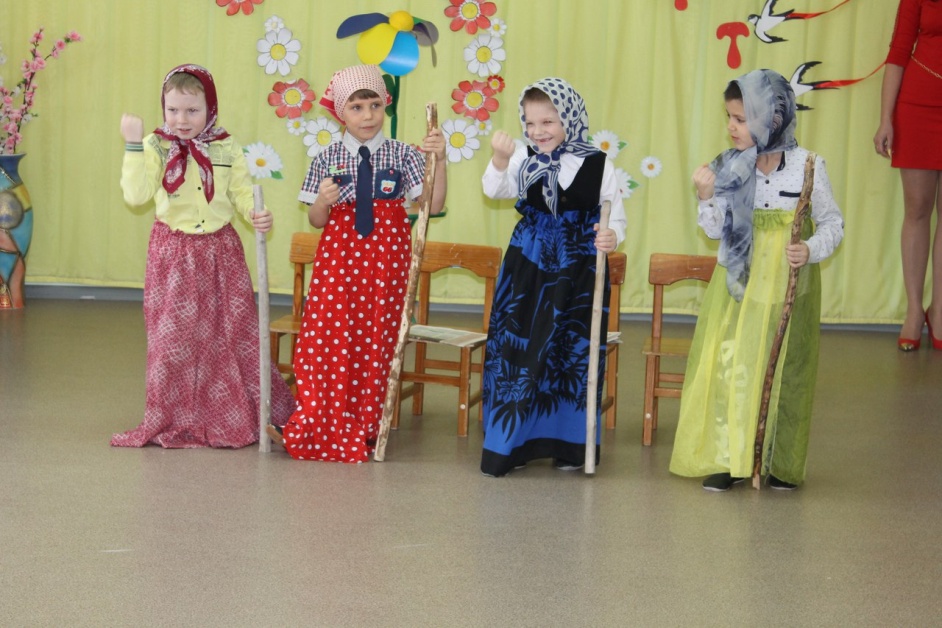 Сценка «Три мамы»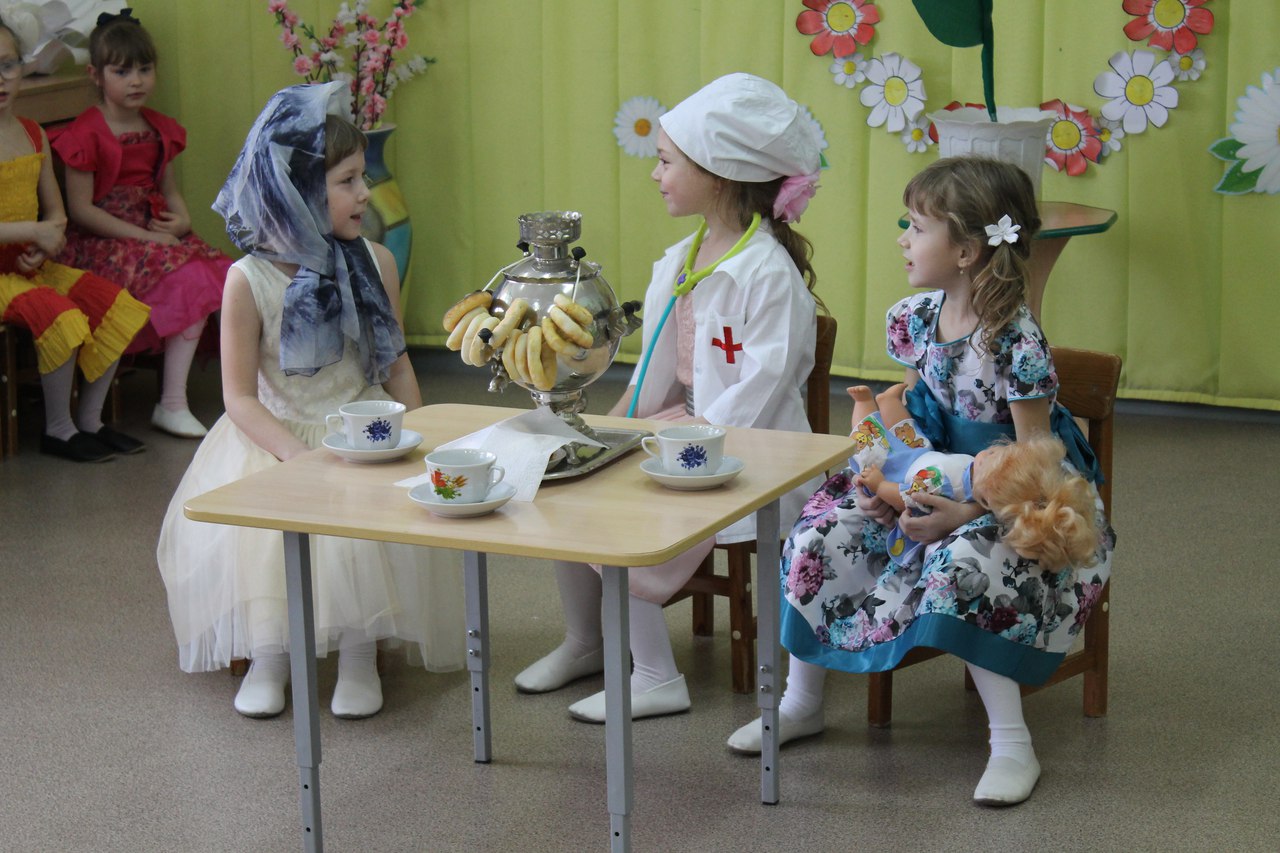 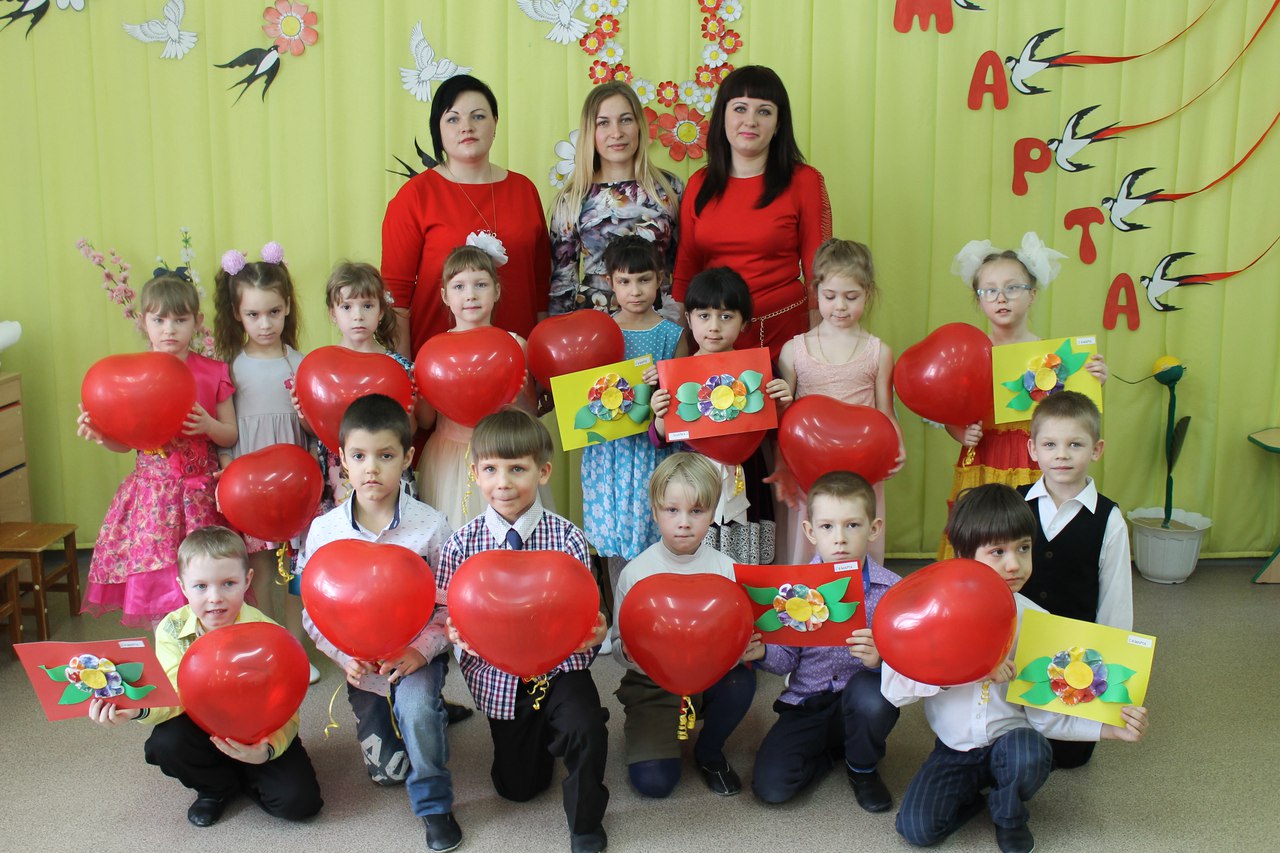 